988988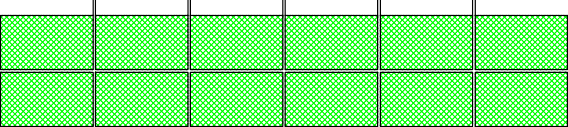 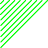 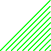 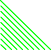 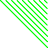 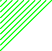 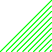 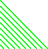 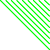 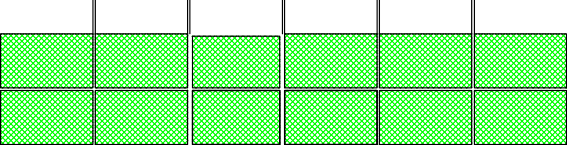 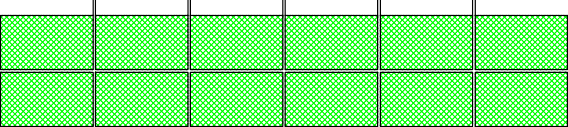 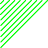 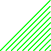 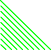 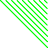 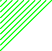 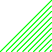 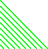 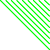 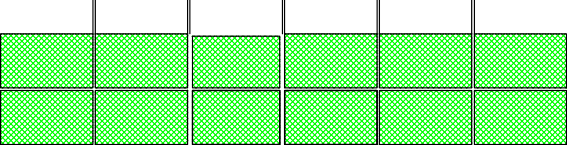 ÇATI PLANI 1/100ÖN GÖRÜNÜŞ ÖLÇEK 1/100ARKA GÖRÜNÜŞ ÖLÇEK 1/100Not: Tüm kutu profiller 40x40 2 mm kutu profilden imal edilecektir.Not: Tüm Kutu profiller imalat tarifinde poz numarasına uygun boyanacaktır. Not: Geçici depolama alanının çatısı idare malı trapez ile kapatılacaktır.. Not: idare malı trapez sac idarenin istediği renkte boyanacaktır...Not: yapım aşamasında taşıyıcı direklerin kaide betona montajı yapılırken en az 5 mm plaka ile montaj yapılacaktır.. Not: Geçici depolama alanının kapısına 1 adet kilit takılacaktır..Not: Geçici depolama alanının tüm yüzeylerine ve ara bölmelere kafes tel uygulanacaktır. Not: Geçici depolama alanının Ön,Arka Sağ ve Sol Yan Cephelerine kafes tel üzerine çim çit yapılacaktır..1000DEPOLAMA ALANININ PLAN İÇİ KISMIDEPOLAMA ALANININ ARA BÖLMELERİ 5 ADET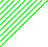 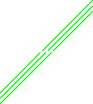 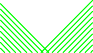 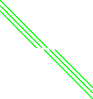 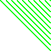 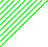 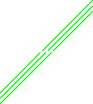 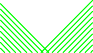 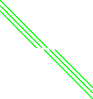 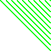 150150150150150150 	195	 	195	